Al Dirigente ScolasticoIC DiamanteDichiarazione attestati di formazione{ai sensi dell’art. 46, D.P.R 445 del 28 dicembre 2009)Il/la sottoscritto/a	, nato/a a  	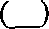 il  /	/	e residente a		) in via  	consapevole delle sanzioni penali applicabili in caso di dichiarazioni mendaci e non veritiere che sono previste dagli articoli 75 e 76 del D.P.R 28/12/2000 n. 445 e per gli effetti dell’art. 47 del citato D.P.R. 445/2000, sotto la propria personale responsabilità,DICHIARAdi essere in possesso dei seguenti attestati di formazione per aver svolto ì seguenti corsi:-	PREPOSTO conseguito in data	/	/	presso____________________-	LAVORATORE conseguito in data	/	/	presso_________________-	PRIMO SOCCORSO conseguito in data		presso_______________________-	ANTINCENDIO conseguito in data	/	/           presso______________________-	BLSD (DEFRIBILLATORE) conseguito in data__________presso  	__________luogo e data... ... ... ... ... ... ... ...........Firma